Association de Formation et de Recherche des Cellules d’Urgence Médico-PsychologiqueSociété Française de PsychotraumatologieSecrétariat de l’AFORCUMP-SFPGrasse, le 6 janvier 2023Chers ami (e)s,C’est avec plaisir que nous nous retrouverons en juin 2023.                       En effet, cette année, le congrès se déroulera à Marseille les 22 et 23 juin 2023, précédé le 21 juin après- midi par des ateliers de formation (programme joint).Je vous invite également à renouveler votre cotisation à l’AFORCUMP-SFP pour l’année civile 2023. Je vous rappelle que cette adhésion vous donne droit à des tarifs préférentiels lors de l’inscription aux journées scientifiques organisées par l’AFORCUMP-SFP mais aussi celles organisées par les sociétés partenaires : ALFEST, AFERUP, GEPS, ESTSS. Pour adhérer pour la première fois ou renouveler votre cotisation, remplissez et renvoyez- moi la fiche ou adhérez directement en ligne via ce lien : https://www.helloasso.com/associations/aforcump-sfp/adhesions/bulletin-adhesion.Avec mes salutations les plus cordiales. Dans l’attente de vous retrouver prochainement sur une de ces journées.Pour l’AFORCUMP-SFPLa TrésorièreVéronique Nahmias-BahharAssociation de Formation et de Recherche des Cellules d’Urgence Médico-PsychologiqueSociété Française de PsychotraumatologieAssociation loi 1901, membre de la Fédération Trauma Suicide Liaison Urgence Chère adhérente, cher adhérent,J’ai le plaisir de vous informer que l’assemblée générale de notre association se tiendra le :                                                22 Juin 2023                                                De 12h30 à 14h00                                         A Marseille pendant le congrèsOrdre du jour de l’Assemblée GénéralePrésentation du rapport moral de l’association.Présentation du bilan financier de l’association (vote).Débat d’orientation, projets pour 2023/2024Point sur la rechercheQuestions diversesL’ordre du jour pourra être complété.Pour l’AFORCUMP-SFPLa secrétaireCamille Jégo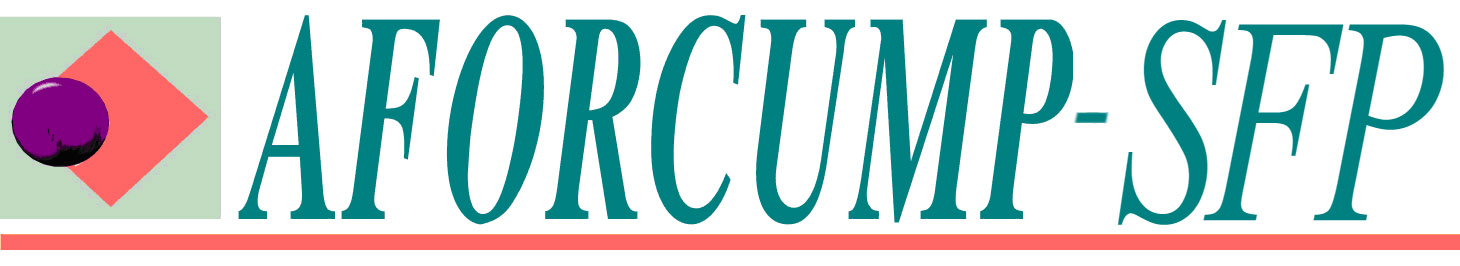 